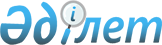 "Қазақстан Республикасының қорғаныс өнеркәсібі кешенін мемлекеттік басқару жүйесін жетілдіру жөніндегі қосымша шаралар туралы" Қазақстан Республикасы Үкіметінің 2008 жылғы 7 ақпандағы № 115 қаулысына өзгерістер енгізу туралы
					
			Күшін жойған
			
			
		
					Қазақстан Республикасы Үкіметінің 2012 жылғы 29 желтоқсандағы № 1758 Қаулысы. Күші жойылды - Қазақстан Республикасы Үкіметінің 2016 жылғы 2 желтоқсандағы № 765 қаулысымен      Ескерту. Күші жойылды - ҚР Үкіметінің 02.12.2016 № 765 қаулысымен.      Қазақстан Республикасының Үкіметі ҚАУЛЫ ЕТЕДІ:



      1. «Қазақстан Республикасының қорғаныс өнеркәсібі кешенін мемлекеттік басқару жүйесін жетілдіру жөніндегі қосымша шаралар туралы» Қазақстан Республикасы Үкіметінің 2008 жылғы 7 ақпандағы № 115 қаулысына мынадай өзгерістер енгізілсін:



      Қазақстан Республикасы қорғаныс өнеркәсібі кешенінің мәселелері жөніндегі комиссияның құрамына мыналар енгізілсін:Көшербаев                   - Қазақстан Республикасы Премьер-

Қырымбек Елеуұлы              Министрінің орынбасары, төраға

Досаев                      - Қазақстан Республикасының Экономикалық

Ерболат Асқарбекұлы           даму және сауда министрі

Громов                      - Қазақстан Республикасы Қорғаныс

Сергей Николаевич             министрінің орынбасары

Брекешев                    - Қазақстан Республикасы Ұлттық

Абай Төреғұлұлы               қауіпсіздік комитетінің Шекара қызметі

                              директорының міндетін уақытша атқарушы

                              (келісім бойынша)

Сәлімгереев                 - «Самұрық-Қазына» ұлттық әл-ауқат қоры»

Мәлік Жанабайұлы              акционерлік қоғамының басқарушы

                              директоры (келісім бойынша)



      мына:

«Исекешев                  - Қазақстан Республикасының Индустрия және

Әсет Өрентайұлы              жаңа технологиялар министрі»



      деген жол мынадай редакцияда жазылсын:

«Исекешев                  - Қазақстан Республикасы Премьер-

Әсет Өрентайұлы              Министрінің орынбасары - Қазақстан

                             Республикасының Индустрия және жаңа

                             технологиялар министрі»;



      көрсетілген құрамнан Серік Нығметұлы Ахметов, Бақытжан Әбдірұлы Сағынтаев, Нұржан Кершайызұлы Мырзалиев, Өмірзақ Естайұлы Шөкеев шығарылсын.

      2. Осы қаулы қол қойылған күнінен бастап қолданысқа енгізіледі.      Қазақстан Республикасының

      Премьер-Министрі                           С.Ахметов
					© 2012. Қазақстан Республикасы Әділет министрлігінің «Қазақстан Республикасының Заңнама және құқықтық ақпарат институты» ШЖҚ РМК
				